Gimnazija Metković20350 Metković, Kralja Zvonimira 12KLASA: 112-01/20-01/804URBROJ: 2117/1-48-07-20-1Metković, 27. listopada 2020.Na temelju članka 14. stavka 1. Pravilnika o postupku zapošljavanja te procjeni i vrednovanju kandidata za zapošljavanje a u vezi  raspisanog natječaj Klasa: 602-01/20-01/735 Urbroj: 2117/1-48-01-20-01 od 12. listopada 2020. godine za zasnivanje radnog odnosa na radnom mjestu nastavnika hrvatskoga jezika na neodređeno nepuno radno vrijeme,  4 sata nastave, Povjerenstvo za procjenu i vrednovanje kandidata za zapošljavanje Gimnazije Metković dana 27. listopada  2020. godine objavljuje                                         POZIV KANDIDATIMA ZA ODRŽAVANJE                                                 OGLEDNOGA  NASTAVNOG SATA I.   Povjerenstvo je utvrdilo da održavanju oglednoga nastavnog sata mogu pristupiti sljedeći       kandidati koji se označavaju zaporkama kako slijedi: HRV01HRV02HRV03HRV04HRV05HRV06HRV07          II. Ogledni nastavni sati održat će se u Gimnaziji Metković, Kralja Zvonimira 12 u        Metkoviću dana 4., 5. i 6. studenoga 2020. godine prema dolje navedenom rasporedu.     III.     Nastavne jedinice:Marin Držić, Novela od Stanca (književnost i stvaralaštvo, djelo za cjelovito čitanje) – nastavna jedinica broj 1A. G. Matoš, Camao  (književnost i stvaralaštvo, djelo za cjelovito čitanje) – nastavna jedinica broj 2    Literatura: Dujmović Markusi, Dragica; Rossetti-Bazdan, Sandra. 2020. Književni vremeplov 2. Profil Klett. Zagreb.(čitanka za drugi razred gimnazije i četverogodišnjih strukovnih škola – 140 sati godišnje)Dujmović Markusi, Dragica; Španjić, Tanja. 2020. Fon-Fon 2. Profil Klett. Zagreb.(udžbenik hrvatskoga jezika za drugi razred gimnazije i srednjih strukovnih škola – 140 sati godišnje)Dujmović Markusi, Dragica i dr. 2020. Metodički priručnik 2. Profil Klett. Zagreb.(priručnik za nastavnike hrvatskoga jezika za drugi razred gimnazije i srednjih strukovnih škola – 140 sati godišnje)Dujmović Markusi, Dragica i dr. 2020. Fonoplov 2. Profil Klett. Zagreb.
(integrirana radna bilježnica uz udžbenike hrvatskoga jezika Fon-Fon 2 i Vremeplov 2  za drugi razred gimnazije i četverogodišnjih strukovnih škola – 140 sati godišnje)
IV.  Kandidati  su dužni ponijeti sa sobom osobnu iskaznicu ili drugu identifikacijsku javnu ispravu na temelju koje se prije održavanja sata utvrđuje identitet.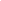 
Ogledni nastavni sat traje 40 minuta. Kandidati trebaju izraditi i donijeti pisanu pripremu za sat.Svi ogledni sati održavat će se u razrednim odjelima učenika drugih razreda. Sve metode, oblici i aktivnosti rada dopušteni su uz poštivanje postojećih epidemioloških mjera.V.   Raspored održavanja oglednoga nastavnog sata:  4. studenoga 2020. (srijeda) :                                                                            1. sat (opće usmjerenje) u 13:30 – kandidat HRV01 – nastavna jedinica br. 1                               2. sat (opće usmjerenje) u 14:15 – kandidat HRV03 – nastavna jedinica br. 2   4. sat (opće usmjerenje) u 15:55 – kandidat HRV02 – nastavna jedinica br. 15. studenoga 2020. (četvrtak):1. sat (jezično usmjerenje)  u 13:30 – kandidat HRV07 – nastavna jedinica br. 13. sat (opće usmjerenje) u 15:00 – kandidat HRV04  – nastavna jedinica br. 2


6. studenoga 2020. (petak):2. sat (jezično usmjerenje) u 14:15 – kandidat HRV05 – nastavna jedinica br. 25. sat (prirodosl.-matematičko usmjerenje) u 16:40 – kandidat HRV06 – nastavna jedinica                                                                                     br. 1Predsjednik će Povjerenstva učenicima predstaviti kandidata koji održava ogledni nastavni sat i nazočne opažače.Ako kandidat ne pristupi održavanju oglednoga sata, smatrat će se da je odustao od prijave na natječaj.VI. Svaki član povjerenstva vrednuje odnosno boduje pisanu pripremu nastavnog sata od 1  bod do 5 bodova vodeći računa o: pravilnom postavljanju ciljeva i očekivanih ishoda nastavnoga sata, metodama, aktivnostima koje će se koristiti pri ostvarivanju navedenih ishoda, načinima provjere jesu li ishodi sata ostvareni.Izvedbu nastavnoga sata također svaki član povjerenstva boduje od 1 do 5 procjenjujući: razredno ozračje, strukturiranje nastavnog sata, uključenost i motiviranost učenika, individualizaciju poučavanja, poučavanje metakognitivnih vještina/strategija učenja, povratne informacije i formativno vrednovanje.VII. Nakon održanih oglednih nastavnih sati Povjerenstvo s kandidatom razgovara o nastavnom satu u terminu prema dogovoru. Povjerenstvo utvrđuje rezultat za svakog kandidata  te utvrđuje rang listu kandidata  koju dostavlja ravnatelju s izvješćem o provedenom  postupku.Sve kandidate  izvješćuje se o rezultatu  natječaja putem  mrežne stranice Škole u roku od 15 dana od dana sklapanja ugovora o radu s izabranim kandidatom. Rezultati natječaja bit će objavljeni  u rubrici  pod  nazivom  „Poslovanje“, podrubrici „Natječaji i ponude“.VIII. Ovaj Poziv objavljen je dana 27. listopada 2020. godine na mrežnoj stranici Škole u rubrici „Poslovanje“, podrubrici  „Natječaji i ponude“.